新 书 推 荐中文书名：《母亲节快乐》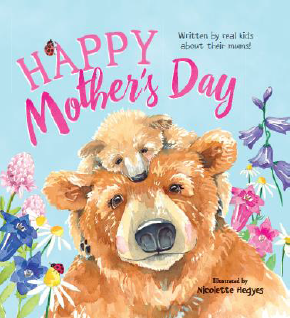 英文书名：HAPPY MOTHERS DAY作    者：Nicolette Hegyes出 版 社：Scholastic Australia代理公司：ANA/Yao Zhang页    数：24页出版时间：2021年4月代理地区：中国大陆、台湾审读资料：电子稿类    型：儿童绘本内容简介：这是一本令人惊艳的水彩画绘本，故事的文本由并非由成年人所写，而是由现实中的小孩子们写的，每一句话都真情实感地表露了他们对妈妈甜蜜温馨的爱，而插画都是很漂亮的水彩动物。这本书非常适合妈妈们读给孩子们听，也非常适合作为母亲节的礼物。作者简介：妮可莱塔·海格耶丝（Nicolette Hegyes）是澳大利亚悉尼的一位平面设计师。她的客户包括迪士尼、漫威、DC、美泰等。内文插图：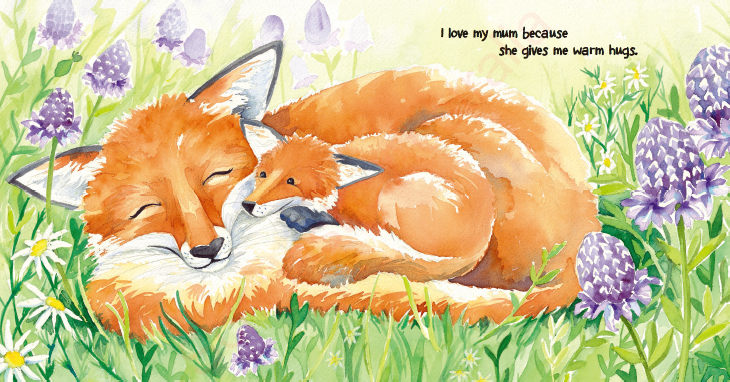 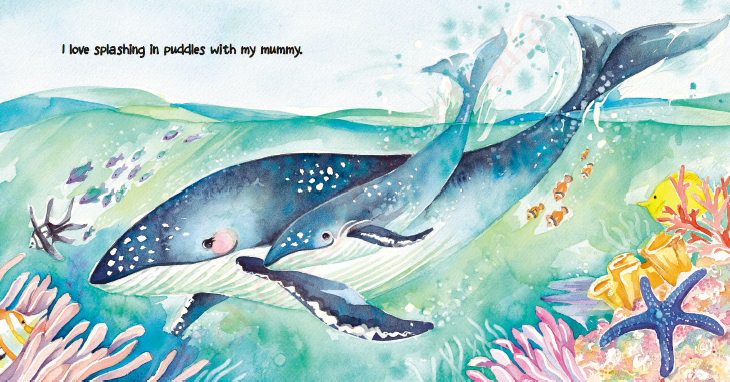 谢谢您的阅读！请将回馈信息发送至：张瑶（Yao Zhang) Yao@nurnberg.com.cn----------------------------------------------------------------------------------------------------安德鲁﹒纳伯格联合国际有限公司北京代表处
北京市海淀区中关村大街甲59号中国人民大学文化大厦1705室, 邮编：100872
电话：010-82449325传真：010-82504200
Email: Yao@nurnberg.com.cn网址：www.nurnberg.com.cn微博：http://weibo.com/nurnberg豆瓣小站：http://site.douban.com/110577/微信订阅号：安德鲁书讯